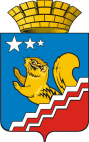 Свердловская областьГЛАВА ВОЛЧАНСКОГО ГОРОДСКОГО ОКРУГАпостановление27.09.2019    	                                     	                                                                    	                              №  357г. ВолчанскОб установлении публичного сервитута        В соответствии со статьями  23, 39.39, 39.43, 39.45, 39.46 Земельного кодекса Российской Федерации, руководствуясь Уставом Волчанского городского округа, рассмотрев ходатайство открытого акционерного общества «Межрегиональная распределительная сетевая компания Урала» от 15.08.2019 года,ПОСТАНОВЛЯЮ:Установить публичный сервитут на срок 49 лет с целью размещения объектов электросетевого хозяйства, принадлежащих открытому акционерному обществу «Межрегиональная распределительная сетевая компания Урала» на праве собственности: ВЛ 0,4 кВ от ТП-2047 для электроснабжения блочно-модульной котельной по ул. Кольцевая, 6а, г. Волчанск, Свердловской области» с кадастровым номером 66:39:0000000:1015, необходимых для организации электроснабжения населения, в отношении земель, государственная собственность на которые не разграничена и не обремененных правами третьих лиц, а также в отношении земельного участка с кадастровым номером 66:39:0000000:886, площадью 3234 кв.м., местоположение: Свердловская область, город Волчанск, категория земель – земли населенных пунктов, вид разрешенного использования коммунальное обслуживание.Утвердить границы публичного сервитута, указанного в пункте 1 настоящего постановления (сведения о границах публичного сервитута прилагаются).Установить срок 49 лет, в течении которого использование земельного участка (его части) и (или) расположенного на нем объекта недвижимого имущества в соответствии с их разрешенным использованием будет невозможно или существенно затруднено в связи с осуществлением сервитута. Определить, что публичный сервитут, устанавливаемый  в отношении земель и земельных участков, указанных в пункте 1 настоящего постановления является безвозмездным. Обязать Открытое акционерное общество «Межрегиональная распределительная сетевая компания Урала» привести земельные участки и земли, государственная собственность на которые не разграничена  и не обремененные правами третьих лиц в состояние пригодное для их использования в соответствии с разрешенным использованием в срок не позднее, чем три месяца после сноса инженерного сооружения, для размещения которого установлен публичный сервитут.Комитету по управлению имуществом Волчанского городского округа (Сандуляк Н.М.) в течение пяти рабочих дней со дня издания постановления: Направить копию постановления правообладателям земельных участков, в отношении которых принято решение об установлении публичного сервитута; Направить копию постановления об установлении публичного сервитута в орган регистрации прав; Направить обладателю публичного сервитута копию постановления об установлении публичного сервитута, сведения о лицах, являющихся правообладателями земельных участков, сведения о лицах подавших заявления об учете их прав (обременений прав) на земельные участки, способах связи с ними, копии документов, подтверждающих права указанных лиц на земельные участки.Настоящее постановление опубликовать в информационном бюллетене «Муниципальный Вестник» и разместить на официальном сайте Волчанского городского округа volchansk-adm.ru.Контроль за исполнением настоящего постановления возложить на исполняющего обязанности председателя Комитета по управлению имуществом Волчанского городского округа Сандуляк Н.М.Глава городского округа                                                                        А.В. Вервейн